แบบรายงานจำนวนผลงานวิจัยและนวัตกรรมประจำปีงบประมาณ พ.ศ. 2562วิทยาเขตยะลา คณะวิทยาศาสตร์การกีฬาและสุขภาพ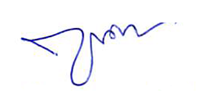                                                       								                     ลงชื่อ...............................................ผู้รายงาน   (ดร.กฤษดา แก้วยก)                                               										  ตำแหน่ง อาจารย์แบบรายงานจำนวนผลงานวิจัยและนวัตกรรมประจำปีงบประมาณ พ.ศ. 2562วิทยาเขตยะลา คณะศิลปศาสตร์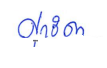 ลงชื่อ...............................................ผู้รายงาน (นางสาวศุภธิดา ดำชู)         ตำแหน่ง อาจารย์แบบรายงานจำนวนผลงานวิจัยและนวัตกรรมประจำปีงบประมาณ พ.ศ. 2562วิทยาเขตยะลา คณะศึกษาศาสตร์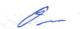 ลงชื่อ...............................................ผู้รายงาน  (อาจารย์ ดร.อัสรี สะอีดี)ตำแหน่ง หัวหน้างานวิจัยและนวัตกรรม คณะศึกษาศาสตร์ลำดับที่ชื่อผู้วิจัย(เจ้าของผลงานวิจัย/นวัตกรรม)สังกัดคณะชื่อผลงาน/นวัตกรรมแหล่งงบประมาณที่ได้รับจัดสรรแหล่งงบประมาณที่ได้รับจัดสรรแหล่งงบประมาณที่ได้รับจัดสรรแหล่งงบประมาณที่ได้รับจัดสรรแหล่งงบประมาณที่ได้รับจัดสรรประเภทผลงานประเภทผลงานการนำไปใช้ประโยชน์การนำไปใช้ประโยชน์การนำไปใช้ประโยชน์การนำไปใช้ประโยชน์หมายเหตุลำดับที่ชื่อผู้วิจัย(เจ้าของผลงานวิจัย/นวัตกรรม)สังกัดคณะชื่อผลงาน/นวัตกรรมเงินงบประมาณแผ่นดิน (สกสว.)เงินรายได้เงินทุนส่วนตัวงบประมาณทุนภายนอกชื่อหน่วยงานเจ้าของแหล่งทุน(โปรดระบุชื่อแหล่งทุน)งานวิจัยนวัตกรรมด้านนโยบายและสาธารณะด้านพาณิชย์ด้านสังคมและชุมชนด้านวิชาการหมายเหตุ1น.ส.ชนินท์นรา ใจดีคณะวิทยาศาสตร์การกีฬาและสุขภาพผลของการปรับเปลี่ยนพฤติกรรมสุขภาพต่อภาวะสุขภาพในนักศึกษาที่มีภาวะอ้วน---มหาวิทยาลัยการกีฬาแห่งชาติ วิทยาเขตยะลา-----2นายนับรบ ทองแดง คณะวิทยาศาสตร์การกีฬาและสุขภาพการพัฒนารูปแบบการออกกำลังกายด้วยท่าปันจักสีลัต---มหาวิทยาลัยการกีฬาแห่งชาติ วิทยาเขตยะลา----3ผศ.ณธพล ทองธนภัทรคณะวิทยาศาสตร์การกีฬาและสุขภาพผลของการพัฒนาความรู้ด้านโภชนาการต่อการควบคุมองค์ประกอบในร่างกายของนักกีฬาซอฟท์เทนนิสทีมชาติไทย---มหาวิทยาลัยการกีฬาแห่งชาติ วิทยาเขตยะลา----ลำดับที่ชื่อผู้วิจัย(เจ้าของผลงานวิจัย/นวัตกรรม)สังกัดคณะชื่อผลงาน/นวัตกรรมแหล่งงบประมาณที่ได้รับจัดสรรแหล่งงบประมาณที่ได้รับจัดสรรแหล่งงบประมาณที่ได้รับจัดสรรแหล่งงบประมาณที่ได้รับจัดสรรแหล่งงบประมาณที่ได้รับจัดสรรประเภทผลงานประเภทผลงานการนำไปใช้ประโยชน์การนำไปใช้ประโยชน์การนำไปใช้ประโยชน์การนำไปใช้ประโยชน์หมายเหตุลำดับที่ชื่อผู้วิจัย(เจ้าของผลงานวิจัย/นวัตกรรม)สังกัดคณะชื่อผลงาน/นวัตกรรมเงินงบประมาณแผ่นดิน (สกสว.)เงินรายได้เงินทุนส่วนตัวงบประมาณทุนภายนอกชื่อหน่วยงานเจ้าของแหล่งทุน(โปรดระบุชื่อแหล่งทุน)งานวิจัยนวัตกรรมด้านนโยบายและสาธารณะด้านพาณิชย์ด้านสังคมและชุมชนด้านวิชาการหมายเหตุ1.นางสาวฐิตินันท์ พูลศิลป์และคณะศิลปศาสตร์การบูรณาการกระบวนการสอนแบบโครงงาน (Project Based Learning)เพื่อพัฒนาทักษะการพูดภาษาอังกฤษของนักศึกษาสาขา
พลศึกษา ชั้นปีที่2 สถาบันการพลศึกษา 
วิทยาเขตยะลา√√√2.นายเจนณรงค์ ทองธรรมชาติ และคณะศิลปศาสตร์การศึกษาการใช้บริการกิจกรรมของประชาชนในสถาบันการพลศึกษา วิทยาเขตยะลา√√√3.นางสาวอิสรีย์ 
ศุภเลิศจารุภัทร์ และคณะศิลปศาสตร์การศึกษาการบาดเจ็บของนักกีฬาปันจักสีลัตที่ได้รับบาดเจ็บจากการฝึกซ้อมในการแข่งขันกีฬาสถาบันการพลศึกษา ครั้งที่ 44√√√ลำดับที่ชื่อผู้วิจัย(เจ้าของผลงานวิจัย/นวัตกรรม)สังกัดคณะชื่อผลงาน/นวัตกรรมแหล่งงบประมาณที่ได้รับจัดสรรแหล่งงบประมาณที่ได้รับจัดสรรแหล่งงบประมาณที่ได้รับจัดสรรแหล่งงบประมาณที่ได้รับจัดสรรแหล่งงบประมาณที่ได้รับจัดสรรประเภทผลงานประเภทผลงานการนำไปใช้ประโยชน์การนำไปใช้ประโยชน์การนำไปใช้ประโยชน์การนำไปใช้ประโยชน์หมายเหตุลำดับที่ชื่อผู้วิจัย(เจ้าของผลงานวิจัย/นวัตกรรม)สังกัดคณะชื่อผลงาน/นวัตกรรมเงินงบประมาณแผ่นดิน (สกสว.)เงินรายได้เงินทุนส่วนตัวงบประมาณทุนภายนอกชื่อหน่วยงานเจ้าของแหล่งทุน(โปรดระบุชื่อแหล่งทุน)งานวิจัยนวัตกรรมด้านนโยบายและสาธารณะด้านพาณิชย์ด้านสังคมและชุมชนด้านวิชาการหมายเหตุ1นางสาวณัฐวิภา หงส์เจริญกุลศึกษาศาสตร์การศึกษาสภาพปัญหาการจัดการเรียนการสอนของคณะศึกษาศาสตร์ สถาบันการพลศึกษา วิทยาเขตยะลาวิทยาเขต2นางสาวเกศณิชชา  อาษาศึกษาศาสตร์การพัฒนาทักษะการทำวิจัยในชั้นเรียนสำหรับนักศึกษาฝึกปฏิบัติการสอนที่ส่งผลต่อคุณภาพของผู้เรียน โรงเรียนในจังหวัดยะลาวิทยาเขต3ผู้ช่วยศาสตราจารย์สมรรถชัย คันธมาทน์ศึกษาศาสตร์ประสิทธิผลของการให้ข้อมูลด้านโภชนาการผ่านระบบออนไลน์ต่อพฤติกรรมการบริโภคอาหารของนักกีฬาปันจักสีลัตทีมชาติไทยวิทยาเขต